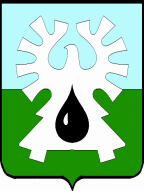 МУНИЦИПАЛЬНОЕ ОБРАЗОВАНИЕ ГОРОД УРАЙХанты-Мансийский автономный округ-ЮграАДМИНИСТРАЦИЯ ГОРОДА УРАЙПОСТАНОВЛЕНИЕот ________________	№ __________Об утверждении Положенияо городской Доске ПочетаВ целях поощрения заслуг граждан за достижения в решении социально значимых для города Урай задач, весомый вклад в развитие экономического потенциала, сферы жизнедеятельности города Урай, образования, культуры, здравоохранения, физической культуры и спорта, благотворительной и иной деятельности, способствующей всестороннему развитию города Урай, за плодотворную профессиональную и творческую деятельность:1. Утвердить Положение о городской Доске Почета согласно приложению.2. Опубликовать постановление в газете «Знамя» и разместить на официальном сайте органов местного самоуправления города Урай в информационно-телекоммуникационной сети «Интернет».3. Контроль за выполнением постановления возложить на первого заместителя главы города Урай В.В.Гамузова.Глава города Урай	А.В.ИвановПриложение к постановлению администрации города Урайот_______________ №______Положениео городской Доске Почета1. Общие положения1. Настоящее Положение о городской доске Почета (далее – Положение) устанавливает порядок занесения граждан на городскую Доску Почета.2. Занесение на городскую Доску Почета является формой общественного признания и морального поощрения граждан за достижения в решении социально значимых для города Урай задач, весомый вклад в развитие экономического потенциала, сферы жизнедеятельности города Урай, образования, культуры, здравоохранения, физической культуры и спорта, обеспечения общественной безопасности, благотворительной и иной деятельности, способствующей всестороннему развитию города Урай, за плодотворную профессиональную и творческую деятельность.3. Занесение на городскую Доску Почета производится ежегодно к празднованию Дня города Урай.4. Городская Доска Почета находится в общедоступном для обозрения месте у здания администрации города Урай по адресу: город Урай, микрорайон 2 дом 60. 5. Общее количество граждан, занесенных на городскую Доску Почета, составляет тридцать шесть. 6. Оценка и отбор тридцати пяти кандидатов для занесения на городскую Почета осуществляется комиссией по наградам при главе города Урай (далее – комиссия) по согласованию с Думой города Урай на основании ходатайств, оформленных в соответствии с настоящим Положением. Один кандидат – лауреат звания «Предприниматель года» – определяется решением Координационного совета по развитию малого и среднего предпринимательства при администрации города Урай (далее – Координационный совет).7. Субъектами внесения ходатайств о занесении на городскую Доску Почета могут быть юридические лица, филиалы и представительства юридических лиц, общественные организации, индивидуальные предприниматели, осуществляющие деятельность на территории города Урай (далее – субъект ходатайства).8. Ходатайство направляется субъектом ходатайства на имя главы города Урай в срок до 15 марта текущего года. К ходатайству прилагаются:1) протокол решения (собрания) трудового коллектива или членов организации субъекта ходатайства;2) анкета с фотографией кандидата, содержащая характеристику с описанием его личного вклада в развитие экономического потенциала, образования, культуры, здравоохранения, физической культуры и спорта, обеспечения общественной безопасности, благотворительной и иной деятельности, способствующей всестороннему развитию города Урай, его профессиональной и творческой деятельности;3) заверенная надлежащим образом копия документа, удостоверяющего личность кандидата;4) сведения об имеющихся наградах и почетных званиях кандидата, иных знаках отличия; заверенные надлежащим образом копии документов, подтверждающих достижения и заслуги кандидата, при их наличии;6) письменное согласие кандидата на обработку его персональных данных. 9. Комиссия рассматривает представленные ходатайства в соответствии с Положением о комиссии по наградам при главе города Урай, утвержденным постановлением главы города Урай от 03.09.2012 №89.10. Гражданин может быть занесен на городскую Доску Почета неоднократно, повторное занесение допускается не ранее чем через пять лет.11. У кандидатов на занесение на городскую Доску Почета запрашивается письменное согласие на размещение фотографии на городской Доске Почета.12. Решение о занесении на городскую Доску Почета оформляется постановлением администрации города Урай, которое подлежит опубликованию в газете «Знамя» и размещению на официальном сайте органов местного самоуправления города Урай в информационно-телекоммуникационной сети «Интернет».13. Лицу, занесенному на городскую Доску Почета, вручается свидетельство о занесении на городскую Доску Почета с фотографией. Вручение свидетельства происходит в торжественной обстановке в празднование Дня города Урай. 14. Решение о снятии лица, занесенного на городскую Доску Почета, с городской Доски Почета принимается в случаях:1) совершения лицом, занесенным на городскую Доску Почета, преступления, установленного вступившим в законную силу приговора суда; 2) установления недостоверности сведений, содержащихся в ходатайстве.15. Решение о снятии лица, занесенного на городскую Доску Почета, с городской Доски Почета оформляется постановлением администрации города Урай на основании:1) решения комиссии, по согласованию с Думой города Урай – в отношении лиц, решение о занесении на городскую Доску Почета которых было принято на основании решения комиссии по согласованию с Думой города Урай;2) решения Координационного совета – в отношении лауреата звания «Предприниматель года».16. Фотографирование на городскую Доску Почета производится за счет средств бюджета города Урай.17. После обновления городской Доски Почета фотографии лиц, занесенных на городскую Доску Почета, передаются на хранение в городской архив.18. Управление по организационным вопросам и кадрам администрации города Урай:1) принимает представленные ходатайства, направляет их для рассмотрения на заседании комиссии;2) подготавливает проекты постановлений администрации города Урай, предусмотренных пунктами 12, 14 настоящего Положения, на основании решений комиссии и Координационного совета;3) запрашивает письменное согласие, предусмотренное пунктом 11 настоящего Положения;4) организует фотографирование на городскую Доску Почета.19. Отдел содействия малому и среднему предпринимательству администрации города Урай направляет решения Координационного совета, предусмотренные абзацем вторым пункта 6 и подпунктом 2 пункта 15 настоящего Положения, в Управление по организационным вопросам и кадрам администрации города Урай.